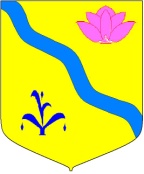 АДМИНИСТРАЦИЯ КИРОВСКОГО МУНИЦИПАЛЬНОГО РАЙОНА ПОСТАНОВЛЕНИЕ 27.05.2020                         п. Кировский                                            №157О внесении изменений в постановление администрации Кировского муниципального района от 26.12.2017 № 261 «Об утверждении административного регламента оказания муниципальной услуги «Предоставление малоимущим гражданам, проживающим в муниципальном образовании и нуждающимся в улучшении жилищных условий, жилых помещений» На основании Федерального закона от 18.07.2019 № 184-ФЗ «О внесении изменений в Федеральный закон «О социальной защите инвалидов в Российской Федерации» и признании утратившим силу п. 16 ч. 6 ст. 7 Федерального закона «Об организации предоставления государственных и муниципальных услуг», Федерального закона N 131-ФЗ от 06.10.2003 "Об общих принципах организации местного самоуправления в Российской Федерации", Жилищного кодекса Российской Федерации, Закона Приморского края от 11 ноября 2005 года N 297-КЗ "О порядке ведения органами местного самоуправления городских (сельских) поселений и городских округов Приморского края учета граждан в качестве нуждающихся в жилых помещениях", руководствуясь Уставом Кировского муниципального района (в действующей редакции решения Думы Кировского муниципального района № 187-НПА от 27.06.2019),  администрация Кировского муниципального районаПОСТАНОВЛЯЕТ:  1. Внести следующие изменения в постановление администрации Кировского муниципального района от 26.12.2017 № 261 «Об утверждении административного регламента оказания муниципальной услуги «Предоставление малоимущим гражданам, проживающим в муниципальном образовании и нуждающимся в улучшении жилищных условий, жилых помещений»:1.1. Исключить из пункта 9.1 раздела 9 Административного регламента подпункт 5) «документ, подтверждающий право заявителя на внеочередное предоставление жилого помещения по договору социального найма – справка из медицинского учреждения, подтверждающая наличие у заявителя заболевания, включенного в перечень тяжелых форм хронических заболеваний, при которых невозможно совместное проживание граждан в одной квартире, утвержденный Постановлением Правительства РФ от 16.02.2006 № 378 (предоставляется при  наличии)».            2. Руководителю аппарата администрации Кировского               муниципального района (Тыщенко Л.А.) разместить настоящее постановление на официальном сайте администрации Кировского муниципального района в сети Интернет.         3. Настоящее постановление вступает в силу со дня его    официального опубликования.        4. Контроль за исполнением настоящего постановления оставляю за  собой.Глава Кировского муниципального района – глава администрации Кировскогомуниципального района                                                             И.И. Вотяков             ЛИСТ СОГЛАСОВАНИЯпроекта постановления «О внесении изменений в постановление администрации Кировского муниципального района от 26.12.2017 № 261 «Об утверждении административного регламента оказания муниципальной услуги «Предоставление малоимущим гражданам, проживающим в муниципальном образовании и нуждающимся в улучшении жилищных условий, жилых помещений» Предложение о включении в Реестр нормативных правовых актов:  нетПостановление разослать:  Общий отдел – 2,  УМСАПЭ - 2Передано в общий отдел:____________________________2019 г.Руководитель аппарата_____________________________Л.А. ТыщенкоИсполнитель:  главный специалист УМСАПЭ ____________ А.Б. МаковеевДолжностьФ.И.О.Дата поступления документа на согласованиеЗамечания, подписьДата согласованияЗаместитель главы администрации Кировского МРНачальник Управления муниципальной  собственности, архитектуры и правовой экспертизы Журавский П.О.Шелков И.А.Антикоррупционная экспертиза